臺中市政府地方稅務局「服務心．服務情」故事分享單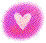 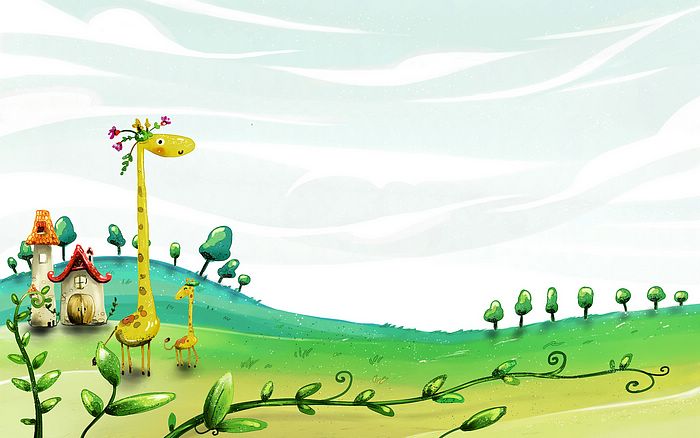 【敘述感動服務的小故事】山城地區因社會型態變遷，人口老化不斷攀升，高齡者面對節稅問題，常受困於路途遙遠、舟車勞頓或不知如何辦理，而錯失許多節稅時機。一個微雨的午后，我與同事前往和平區自由里，協助低收入戶申辦免徵房屋稅業務。山路蜿蜒，清風習習，櫻花初綻，在產業道路上開了約40分鐘，來到一個寧靜的小部落。在林先生家門外喚了幾聲，終於有了緩慢微弱的回應，請我們進屋裡坐。進屋後，他拄著拐杖緩步走來，邊解釋說：前幾年車禍後行動不便，身體衰弱無法久坐。在表明我們的來意後，他喃喃說著:「身體不好，家裡好亂，沒辦法整理，不知道低收入戶證明放哪?」。天啊!看著林先生身體歪斜吃力的翻找，心中頓時感到非常不捨，趕緊請林先生坐下別急著找證明，隨即聯繫和平區公所，補發低收入戶證明並郵寄到東勢分局。接著請林先生填寫房屋稅減申請書，填著填著，咦!電話欄怎麼空白呢？原來山上沒有市內電話線，也沒行動電話。看著行動不便的林先生，心裡想著除了稅務減免外，還能幫上什麼忙，醫療、三餐等生活需求……。但林先生並未抱怨，反而掛心住在隔壁的妹妹要照顧老小還要照顧他，滿心愧疚又感激，也頻頻稱讚復康巴士就醫接送的便利，更對東勢分局貼心的到府服務滿心感謝。萬里追蹤就是要服務，本次服務雖非萬里，但從民眾喜悅的表情，讓我對服務的決心有更深的體認。★創新加值服務的啟發點★承辦                  股長                 主任博感情故事發生時間107年2月9日博感情故事發生地點東勢分局故事主題穿越千山萬水總能找到您故事主角(含同仁及民眾)原鄉民眾林先生、同仁温先生、張小姐撰稿人温榮正